Štukljeva cesta 44, 1000 Ljubljana		T: 01 369 77 00F: 01 369 78 32 	E: gp.mddsz@gov.si http:// www.gov.siPRILOGA 2Gregorčičeva 20–25, Sl-1001 Ljubljana	T: +386 1 478 1000 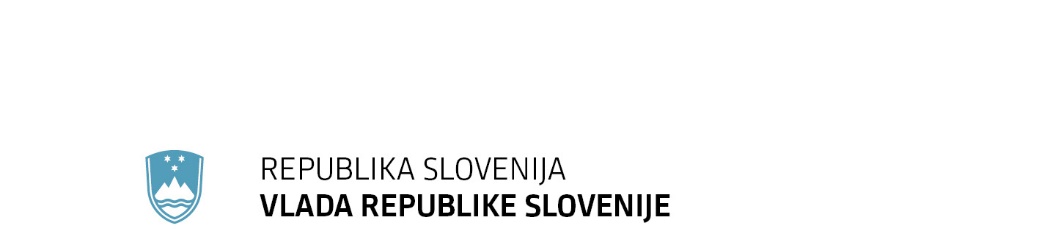 	F: +386 1 478 1607	E: gp.gs@gov.si	http://www.vlada.si/Številka: 	…………………..Datum: 	…………………….Na podlagi drugega odstavka 11. člena Zakona o javno-zasebnem partnerstvu (Uradni list RS, št. 127/06), je Vlada Republike Slovenije na _____. redni seji dne _________ pod točko ____  sprejela naslednjiS K L E P:Domu upokojencev dr. Franceta Bergelja Jesenice, Ulica staneta Bokala 4, Jesenice kot drugemu javnemu partnerju, ustanovitelj Republika Slovenija podaja soglasje za sprejetje pogodbe o javno-zasebnem partnerstvu za projekt »Energetska sanacija stavb Doma upokojencev dr. Franceta Bergelja Jesenice«.                                                                                    Mag. Janja Garvas Hočevar                                                                                    v. d. generalnega sekretarjaSklep prejmejo: 1.	Ministrstvo za finance, gp.mf@gov.si,  2.	Ministrstvo za infrastrukturo, gp.mzi@gov.si, 3.	Ministrstvo za javno upravo, gp.mju@gov.si, 4.	Služba Vlade RS za zakonodajo, gp.svz@gov.si,  5.	Služba Vlade RS za razvoj in evropsko kohezijsko politiko, gp.svrk@gov.si, 6.	Ministrstvo za delo, družino, socialne zadeve in enake možnosti, gp.mddsz@gov.si, 7.	Dom upokojencev dr. Franceta Bergelja Jesenice, dufbj@siol.net.PRILOGA 3OBRAZLOŽITEV:Dom upokojencev dr. Franceta Bergelja Jesenice je bil preoblikovan v javni socialno varstveni zavod s sklepom Vlade Republike Slovenije št. 022-03/93-9/44-8 dne 6. maja 1993. Ustanovitelj zavoda je Republika Slovenija, ustanoviteljske pravice in obveznosti izvršuje Vlada Republike Slovenije (v nadaljnjem besedilu: Vlada RS).Dom upokojencev dr. Franceta Bergelja Jesenice izvaja institucionalno varstvo starejših, in sicer za 198 stanovalcev. Poleg te osnovne dejavnosti opravlja tudi storitev socialne oskrbe na domu na območju upravne enote Jesenice (za občine Jesenice, Kranjska Gora in Žirovnica), ki jo izvajajo socialne oskrbovalke na domu uporabnikov kot gospodinjsko pomoč, pomoč pri temeljnih dnevnih opravilih in kot pomoč pri ohranjanju socialnih stikov. Dejavnost zavoda se izvaja na naslovu Ulica Staneta Bokala 4, Jesenice in obsega štiri osnovne enote, zgradbe A, B, D-prizidek in C. Cilj operacije je zagotoviti celovito energetsko sanacijo stavb Doma upokojencev dr. Franceta Bergelja Jesenice, izboljšati energetsko učinkovitost obravnavane stavbe, zmanjšati toplotne izgube objektov in zmanjšati porabo primarne energije, znižati stroške rabe energije, izboljšati zanesljivosti energetskega sistema ter izboljšanje delovnih pogojev z vidika mikroklimatskih pogojev. Operacija se izvaja v obliki javno - zasebnega partnerstva po principu energetskega pogodbeništva. Operacija se izvaja v okviru Operativnega programa za izvajanje evropske kohezijske politike 2014 - 2020 za cilj naložbe za rast in delovna mesta (v nadaljevanju: OP), prednostne osi 4 »Trajnostna raba in proizvodnja energije ter pametna omrežja«, tematskega cilja 4 »Podpora prehodu na nizkoogljično gospodarstvo v vseh sektorjih«, prednostne naložbe 4.1 »Spodbujanje energetske učinkovitosti, pametnega upravljanja z energijo in uporabe obnovljivih virov energije v javni infrastrukturi, vključno z javnimi stavbami, in stanovanjskem sektorju«, specifičnega cilja 1 »Povečanje učinkovitosti rabe energije v javnem sektorju«, ki teži k prihrankom končne energije v stavbah javnega sektorja in energetsko obnovljenim površinam stavb v lasti in uporabi osrednje oziroma ožje vlade.Ministrstvo za infrastrukturo je dne 16. 11. 2017 izdalo odločitev o primernosti predloga operacije »Energetska sanacija Doma upokojencev dr. Franceta Bergelja Jesenice«. Vlada RS je dne 6. 6. 2019 izdala sklep za sprejem odločitve o izvedbi operacije v obliki koncesijskega javno-zasebnega partnerstva. V zvezi s tem je Dom upokojencev dr. Franceta Bergelja Jesenice v Uradnem listu RS, št. 48/19 z dne 2. 8. 2019 objavil javni razpis v skladu z Zakonom o javno-zasebnem partnerstvu (Uradni list RS, št. 127/06; v nadaljnjem besedilu: ZJZP) za podelitev koncesije za izvedbo projekta energetskega pogodbeništva na objektih Doma upokojencev dr. Franceta Bergelja Jesenice. Dne 23. 7. 2021 je bila izdana odločitev o oddaji javnega razpisa številka 4300-2/2019/18 koncedentu PETROL, Slovenska energetska družba, d.d., Ljubljana, Dunajska cesta 50, 1000 Ljubljana.Dne 2. 8. 2021 je Dom upokojencev dr. Franceta Bergelja Jesenice, v vlogi upravičenca pri navedeni operaciji, zaprosil za podaljšanje obdobja upravičenosti stroškov operacije  in zvišanje vrednosti. Na podlagi spremenjenih predpostavk je bila izdelana novelacija investicijskega programa, ki je bila pripravljena z upoštevanjem Navodil za delo posredniških organov in upravičencev pri ukrepu energetske prenove stavb javnega sektorja, različica 1.09 z dne 28. 9 .2020, ki predvidevajo dvig stopnje sofinanciranja upravičenih stroškov energetskih prenov javnega sektorja iz 40% na 49%.Služba Vlade Republike Slovenije za razvoj in evropsko kohezijsko politiko je dne 3. 2. 2022 sprejela Odločitev o podpori št. 4-1/45MZ/0 za operacijo »Energetska sanacija stavb Doma upokojencev dr. Franceta Bergelja Jesenice« (št. dokumenta: 3032-3/2022/4), s katero se odobri finančni prispevek iz Kohezijskega sklada kot prispevek Evropske unije in pripadajoči nacionalni prispevek, kot prispevek Republike Slovenije za operacijo »Energetska prenova Doma upokojencev dr. Franceta Bergelja Jesenice«.  Služba Vlade RS za razvoj in evropsko kohezijsko politiko je dne 2. 3. 2022 izdala sklep št. 3032-3/2022/6, s katerim je projekt »Energetska sanacija Doma upokojencev Jesenice«, ki izhaja iz evidenčnega projekta št.1541-21-0009- Spodbujanje energetske učinkovitosti, uvrstila v Načrt razvojnih programov za leti 2022 in 2023.Dom upokojencev dr. Franceta Bergelja Jesenice za sprejetje pogodbe za sklenitev javno-zasebnega partnerstva v skladu z Zakonom o javno-zasebnem partnerstvu, potrebuje soglasje ustanovitelja Vlade Republike Slovenije.Številka: 5441-1/2018/19Številka: 5441-1/2018/19Ljubljana, 16. 3. 2022Ljubljana, 16. 3. 2022GENERALNI SEKRETARIAT VLADE REPUBLIKE SLOVENIJEgp.gs@gov.siGENERALNI SEKRETARIAT VLADE REPUBLIKE SLOVENIJEgp.gs@gov.siZADEVA: Soglasje Domu upokojencev dr. Franceta Bergelja Jesenice za sprejetje pogodbe o javno-zasebnem partnerstvu – predlog za obravnavo ZADEVA: Soglasje Domu upokojencev dr. Franceta Bergelja Jesenice za sprejetje pogodbe o javno-zasebnem partnerstvu – predlog za obravnavo ZADEVA: Soglasje Domu upokojencev dr. Franceta Bergelja Jesenice za sprejetje pogodbe o javno-zasebnem partnerstvu – predlog za obravnavo ZADEVA: Soglasje Domu upokojencev dr. Franceta Bergelja Jesenice za sprejetje pogodbe o javno-zasebnem partnerstvu – predlog za obravnavo 1. Predlog sklepov vlade:1. Predlog sklepov vlade:1. Predlog sklepov vlade:1. Predlog sklepov vlade:Na podlagi drugega odstavka 11. člena Zakona o javno-zasebnem partnerstvu (Uradni list RS, št. 127/06), je Vlada Republike Slovenije na _____. redni seji dne _________ pod točko ____  sprejela naslednjiS K L E PDomu upokojencev dr. Franceta Bergelja Jesenice, Ulica staneta Bokala 4, 4270 Jesenice, ustanovitelj Republika Slovenija podaja soglasje za sprejetje pogodbe o javno-zasebnem partnerstvu za projekt »Energetska sanacija stavb Doma upokojencev dr. Franceta Bergelja Jesenice«.                                                                                    mag. Janja Garvas Hočevar                                                                                    v. d. generalnega sekretarjaSklep prejmejo: Ministrstvo za finance, gp.mf@gov.si,  Ministrstvo za infrastrukturo, gp.mzi@gov.si, Ministrstvo za javno upravo, gp.mju@gov.si, Služba Vlade RS za zakonodajo, gp.svz@gov.si,  Služba Vlade RS za razvoj in evropsko kohezijsko politiko, gp.svrk@gov.si, Ministrstvo za delo, družino, socialne zadeve in enake možnosti, gp.mddsz@gov.si, Dom upokojencev dr. Franceta Bergelja Jesenice, dufbj@siol.net,Na podlagi drugega odstavka 11. člena Zakona o javno-zasebnem partnerstvu (Uradni list RS, št. 127/06), je Vlada Republike Slovenije na _____. redni seji dne _________ pod točko ____  sprejela naslednjiS K L E PDomu upokojencev dr. Franceta Bergelja Jesenice, Ulica staneta Bokala 4, 4270 Jesenice, ustanovitelj Republika Slovenija podaja soglasje za sprejetje pogodbe o javno-zasebnem partnerstvu za projekt »Energetska sanacija stavb Doma upokojencev dr. Franceta Bergelja Jesenice«.                                                                                    mag. Janja Garvas Hočevar                                                                                    v. d. generalnega sekretarjaSklep prejmejo: Ministrstvo za finance, gp.mf@gov.si,  Ministrstvo za infrastrukturo, gp.mzi@gov.si, Ministrstvo za javno upravo, gp.mju@gov.si, Služba Vlade RS za zakonodajo, gp.svz@gov.si,  Služba Vlade RS za razvoj in evropsko kohezijsko politiko, gp.svrk@gov.si, Ministrstvo za delo, družino, socialne zadeve in enake možnosti, gp.mddsz@gov.si, Dom upokojencev dr. Franceta Bergelja Jesenice, dufbj@siol.net,Na podlagi drugega odstavka 11. člena Zakona o javno-zasebnem partnerstvu (Uradni list RS, št. 127/06), je Vlada Republike Slovenije na _____. redni seji dne _________ pod točko ____  sprejela naslednjiS K L E PDomu upokojencev dr. Franceta Bergelja Jesenice, Ulica staneta Bokala 4, 4270 Jesenice, ustanovitelj Republika Slovenija podaja soglasje za sprejetje pogodbe o javno-zasebnem partnerstvu za projekt »Energetska sanacija stavb Doma upokojencev dr. Franceta Bergelja Jesenice«.                                                                                    mag. Janja Garvas Hočevar                                                                                    v. d. generalnega sekretarjaSklep prejmejo: Ministrstvo za finance, gp.mf@gov.si,  Ministrstvo za infrastrukturo, gp.mzi@gov.si, Ministrstvo za javno upravo, gp.mju@gov.si, Služba Vlade RS za zakonodajo, gp.svz@gov.si,  Služba Vlade RS za razvoj in evropsko kohezijsko politiko, gp.svrk@gov.si, Ministrstvo za delo, družino, socialne zadeve in enake možnosti, gp.mddsz@gov.si, Dom upokojencev dr. Franceta Bergelja Jesenice, dufbj@siol.net,Na podlagi drugega odstavka 11. člena Zakona o javno-zasebnem partnerstvu (Uradni list RS, št. 127/06), je Vlada Republike Slovenije na _____. redni seji dne _________ pod točko ____  sprejela naslednjiS K L E PDomu upokojencev dr. Franceta Bergelja Jesenice, Ulica staneta Bokala 4, 4270 Jesenice, ustanovitelj Republika Slovenija podaja soglasje za sprejetje pogodbe o javno-zasebnem partnerstvu za projekt »Energetska sanacija stavb Doma upokojencev dr. Franceta Bergelja Jesenice«.                                                                                    mag. Janja Garvas Hočevar                                                                                    v. d. generalnega sekretarjaSklep prejmejo: Ministrstvo za finance, gp.mf@gov.si,  Ministrstvo za infrastrukturo, gp.mzi@gov.si, Ministrstvo za javno upravo, gp.mju@gov.si, Služba Vlade RS za zakonodajo, gp.svz@gov.si,  Služba Vlade RS za razvoj in evropsko kohezijsko politiko, gp.svrk@gov.si, Ministrstvo za delo, družino, socialne zadeve in enake možnosti, gp.mddsz@gov.si, Dom upokojencev dr. Franceta Bergelja Jesenice, dufbj@siol.net,2. Predlog za obravnavo predloga zakona po nujnem ali skrajšanem postopku v državnem zboru z obrazložitvijo razlogov: /2. Predlog za obravnavo predloga zakona po nujnem ali skrajšanem postopku v državnem zboru z obrazložitvijo razlogov: /2. Predlog za obravnavo predloga zakona po nujnem ali skrajšanem postopku v državnem zboru z obrazložitvijo razlogov: /2. Predlog za obravnavo predloga zakona po nujnem ali skrajšanem postopku v državnem zboru z obrazložitvijo razlogov: /3.a Osebe, odgovorne za strokovno pripravo in usklajenost gradiva:3.a Osebe, odgovorne za strokovno pripravo in usklajenost gradiva:3.a Osebe, odgovorne za strokovno pripravo in usklajenost gradiva:3.a Osebe, odgovorne za strokovno pripravo in usklajenost gradiva:- Cveto Uršič, državni sekretar- Andrej Grdiša, generalni direktor Direktorata za starejše in deinstitucionalizacijo- Klemen Jerinc, vodja Sektorja za upravljanje izvajalskih organizacij                                                - Maria Ana Slak Trontelj, finančnica  - Cveto Uršič, državni sekretar- Andrej Grdiša, generalni direktor Direktorata za starejše in deinstitucionalizacijo- Klemen Jerinc, vodja Sektorja za upravljanje izvajalskih organizacij                                                - Maria Ana Slak Trontelj, finančnica  - Cveto Uršič, državni sekretar- Andrej Grdiša, generalni direktor Direktorata za starejše in deinstitucionalizacijo- Klemen Jerinc, vodja Sektorja za upravljanje izvajalskih organizacij                                                - Maria Ana Slak Trontelj, finančnica  - Cveto Uršič, državni sekretar- Andrej Grdiša, generalni direktor Direktorata za starejše in deinstitucionalizacijo- Klemen Jerinc, vodja Sektorja za upravljanje izvajalskih organizacij                                                - Maria Ana Slak Trontelj, finančnica  3. Zunanji strokovnjaki, ki so sodelovali pri pripravi dela ali celotnega gradiva: /3. Zunanji strokovnjaki, ki so sodelovali pri pripravi dela ali celotnega gradiva: /3. Zunanji strokovnjaki, ki so sodelovali pri pripravi dela ali celotnega gradiva: /3. Zunanji strokovnjaki, ki so sodelovali pri pripravi dela ali celotnega gradiva: /4. Predstavniki vlade, ki bodo sodelovali pri delu državnega zbora: /4. Predstavniki vlade, ki bodo sodelovali pri delu državnega zbora: /4. Predstavniki vlade, ki bodo sodelovali pri delu državnega zbora: /4. Predstavniki vlade, ki bodo sodelovali pri delu državnega zbora: /5. Kratek povzetek gradiva:5. Kratek povzetek gradiva:5. Kratek povzetek gradiva:5. Kratek povzetek gradiva:Ministrstvo za infrastrukturo je dne 16. 11. 2017 izdalo odločitev o primernosti predloga operacije »Energetska sanacija Doma upokojencev dr. Franceta Bergelja Jesenice«.Vlada Republike Slovenije je na 34. redni seji dne 6.6.2019 pod točko1.6 sprejela Sklep, s katerim je kot ustanoviteljica podala Domu upokojencev dr. Franceta Bergelja Jesenice, kot drugemu javnemu partnerju, soglasje za sprejem odločitve o ugotovitvi javnega interesa za sklenitev javno-zasebnega partnerstva za projekt »Energetska sanacija stavb Doma upokojencev dr. Franceta Bergelja Jesenice« in izvedbo navedenega projekta v obliki koncesijskega javno-zasebnega partnerstva.Dne 2. 8. 2021 je Dom upokojencev dr. Franceta Bergelja Jesenice, v vlogi upravičenca pri navedeni operaciji, zaprosil za podaljšanje obdobja upravičenosti stroškov operacije  in zvišanje vrednosti. Na podlagi spremenjenih predpostavk je bila izdelana novelacija investicijskega programa, ki je bila pripravljena z upoštevanjem Navodil za delo posredniških organov in upravičencev pri ukrepu energetske prenove stavb javnega sektorja, različica 1.09 z dne 28. 9 .2020, ki predvidevajo dvig stopnje sofinanciranja upravičenih stroškov energetskih prenov javnega sektorja iz 40% na 49%. Služba Vlade Republike Slovenije za razvoj in evropsko kohezijsko politiko je dne 3.2.2022 sprejela Odločitev o podpori št. 4-1/45MZ/0 za operacijo »Energetska prenova Doma upokojencev dr. Franceta Bergelja Jesenice« (št. dokumenta: 3032-3/2022/4), s katero se odobri finančni prispevek iz Kohezijskega sklada kot prispevek Evropske unije in pripadajoči nacionalni prispevek, kot prispevek Republike Slovenije za operacijo «Energetska prenova Doma upokojencev dr. Franceta Bergelja Jesenice«.  Dom upokojencev dr. Franceta Bergelja Jesenice je izpeljal javni razpis v skladu z Zakonom o javno-zasebnem partnerstvu ter dne 23.07.2021 sprejel odločitev o oddaji javnega razpisa številka 4300-2/2019-18, in sicer je za izvajalca javno-zasebnega partnerja izbral PETROL, Slovenska energetska družba, d.d., Ljubljana, Dunajska cesta 50, 1000 Ljubljana.Dom upokojencev dr. Franceta Bergelja, Jesenice za sprejetje pogodbe za sklenitev javno-zasebnega partnerstva v skladu z Zakonom o javno-zasebnem partnerstvu, potrebuje soglasje ustanovitelja Vlade Republike Slovenije.Ministrstvo za infrastrukturo je dne 16. 11. 2017 izdalo odločitev o primernosti predloga operacije »Energetska sanacija Doma upokojencev dr. Franceta Bergelja Jesenice«.Vlada Republike Slovenije je na 34. redni seji dne 6.6.2019 pod točko1.6 sprejela Sklep, s katerim je kot ustanoviteljica podala Domu upokojencev dr. Franceta Bergelja Jesenice, kot drugemu javnemu partnerju, soglasje za sprejem odločitve o ugotovitvi javnega interesa za sklenitev javno-zasebnega partnerstva za projekt »Energetska sanacija stavb Doma upokojencev dr. Franceta Bergelja Jesenice« in izvedbo navedenega projekta v obliki koncesijskega javno-zasebnega partnerstva.Dne 2. 8. 2021 je Dom upokojencev dr. Franceta Bergelja Jesenice, v vlogi upravičenca pri navedeni operaciji, zaprosil za podaljšanje obdobja upravičenosti stroškov operacije  in zvišanje vrednosti. Na podlagi spremenjenih predpostavk je bila izdelana novelacija investicijskega programa, ki je bila pripravljena z upoštevanjem Navodil za delo posredniških organov in upravičencev pri ukrepu energetske prenove stavb javnega sektorja, različica 1.09 z dne 28. 9 .2020, ki predvidevajo dvig stopnje sofinanciranja upravičenih stroškov energetskih prenov javnega sektorja iz 40% na 49%. Služba Vlade Republike Slovenije za razvoj in evropsko kohezijsko politiko je dne 3.2.2022 sprejela Odločitev o podpori št. 4-1/45MZ/0 za operacijo »Energetska prenova Doma upokojencev dr. Franceta Bergelja Jesenice« (št. dokumenta: 3032-3/2022/4), s katero se odobri finančni prispevek iz Kohezijskega sklada kot prispevek Evropske unije in pripadajoči nacionalni prispevek, kot prispevek Republike Slovenije za operacijo «Energetska prenova Doma upokojencev dr. Franceta Bergelja Jesenice«.  Dom upokojencev dr. Franceta Bergelja Jesenice je izpeljal javni razpis v skladu z Zakonom o javno-zasebnem partnerstvu ter dne 23.07.2021 sprejel odločitev o oddaji javnega razpisa številka 4300-2/2019-18, in sicer je za izvajalca javno-zasebnega partnerja izbral PETROL, Slovenska energetska družba, d.d., Ljubljana, Dunajska cesta 50, 1000 Ljubljana.Dom upokojencev dr. Franceta Bergelja, Jesenice za sprejetje pogodbe za sklenitev javno-zasebnega partnerstva v skladu z Zakonom o javno-zasebnem partnerstvu, potrebuje soglasje ustanovitelja Vlade Republike Slovenije.Ministrstvo za infrastrukturo je dne 16. 11. 2017 izdalo odločitev o primernosti predloga operacije »Energetska sanacija Doma upokojencev dr. Franceta Bergelja Jesenice«.Vlada Republike Slovenije je na 34. redni seji dne 6.6.2019 pod točko1.6 sprejela Sklep, s katerim je kot ustanoviteljica podala Domu upokojencev dr. Franceta Bergelja Jesenice, kot drugemu javnemu partnerju, soglasje za sprejem odločitve o ugotovitvi javnega interesa za sklenitev javno-zasebnega partnerstva za projekt »Energetska sanacija stavb Doma upokojencev dr. Franceta Bergelja Jesenice« in izvedbo navedenega projekta v obliki koncesijskega javno-zasebnega partnerstva.Dne 2. 8. 2021 je Dom upokojencev dr. Franceta Bergelja Jesenice, v vlogi upravičenca pri navedeni operaciji, zaprosil za podaljšanje obdobja upravičenosti stroškov operacije  in zvišanje vrednosti. Na podlagi spremenjenih predpostavk je bila izdelana novelacija investicijskega programa, ki je bila pripravljena z upoštevanjem Navodil za delo posredniških organov in upravičencev pri ukrepu energetske prenove stavb javnega sektorja, različica 1.09 z dne 28. 9 .2020, ki predvidevajo dvig stopnje sofinanciranja upravičenih stroškov energetskih prenov javnega sektorja iz 40% na 49%. Služba Vlade Republike Slovenije za razvoj in evropsko kohezijsko politiko je dne 3.2.2022 sprejela Odločitev o podpori št. 4-1/45MZ/0 za operacijo »Energetska prenova Doma upokojencev dr. Franceta Bergelja Jesenice« (št. dokumenta: 3032-3/2022/4), s katero se odobri finančni prispevek iz Kohezijskega sklada kot prispevek Evropske unije in pripadajoči nacionalni prispevek, kot prispevek Republike Slovenije za operacijo «Energetska prenova Doma upokojencev dr. Franceta Bergelja Jesenice«.  Dom upokojencev dr. Franceta Bergelja Jesenice je izpeljal javni razpis v skladu z Zakonom o javno-zasebnem partnerstvu ter dne 23.07.2021 sprejel odločitev o oddaji javnega razpisa številka 4300-2/2019-18, in sicer je za izvajalca javno-zasebnega partnerja izbral PETROL, Slovenska energetska družba, d.d., Ljubljana, Dunajska cesta 50, 1000 Ljubljana.Dom upokojencev dr. Franceta Bergelja, Jesenice za sprejetje pogodbe za sklenitev javno-zasebnega partnerstva v skladu z Zakonom o javno-zasebnem partnerstvu, potrebuje soglasje ustanovitelja Vlade Republike Slovenije.Ministrstvo za infrastrukturo je dne 16. 11. 2017 izdalo odločitev o primernosti predloga operacije »Energetska sanacija Doma upokojencev dr. Franceta Bergelja Jesenice«.Vlada Republike Slovenije je na 34. redni seji dne 6.6.2019 pod točko1.6 sprejela Sklep, s katerim je kot ustanoviteljica podala Domu upokojencev dr. Franceta Bergelja Jesenice, kot drugemu javnemu partnerju, soglasje za sprejem odločitve o ugotovitvi javnega interesa za sklenitev javno-zasebnega partnerstva za projekt »Energetska sanacija stavb Doma upokojencev dr. Franceta Bergelja Jesenice« in izvedbo navedenega projekta v obliki koncesijskega javno-zasebnega partnerstva.Dne 2. 8. 2021 je Dom upokojencev dr. Franceta Bergelja Jesenice, v vlogi upravičenca pri navedeni operaciji, zaprosil za podaljšanje obdobja upravičenosti stroškov operacije  in zvišanje vrednosti. Na podlagi spremenjenih predpostavk je bila izdelana novelacija investicijskega programa, ki je bila pripravljena z upoštevanjem Navodil za delo posredniških organov in upravičencev pri ukrepu energetske prenove stavb javnega sektorja, različica 1.09 z dne 28. 9 .2020, ki predvidevajo dvig stopnje sofinanciranja upravičenih stroškov energetskih prenov javnega sektorja iz 40% na 49%. Služba Vlade Republike Slovenije za razvoj in evropsko kohezijsko politiko je dne 3.2.2022 sprejela Odločitev o podpori št. 4-1/45MZ/0 za operacijo »Energetska prenova Doma upokojencev dr. Franceta Bergelja Jesenice« (št. dokumenta: 3032-3/2022/4), s katero se odobri finančni prispevek iz Kohezijskega sklada kot prispevek Evropske unije in pripadajoči nacionalni prispevek, kot prispevek Republike Slovenije za operacijo «Energetska prenova Doma upokojencev dr. Franceta Bergelja Jesenice«.  Dom upokojencev dr. Franceta Bergelja Jesenice je izpeljal javni razpis v skladu z Zakonom o javno-zasebnem partnerstvu ter dne 23.07.2021 sprejel odločitev o oddaji javnega razpisa številka 4300-2/2019-18, in sicer je za izvajalca javno-zasebnega partnerja izbral PETROL, Slovenska energetska družba, d.d., Ljubljana, Dunajska cesta 50, 1000 Ljubljana.Dom upokojencev dr. Franceta Bergelja, Jesenice za sprejetje pogodbe za sklenitev javno-zasebnega partnerstva v skladu z Zakonom o javno-zasebnem partnerstvu, potrebuje soglasje ustanovitelja Vlade Republike Slovenije.6. Presoja posledic za:6. Presoja posledic za:6. Presoja posledic za:6. Presoja posledic za:a)javnofinančna sredstva nad 40.000 EUR v tekočem innaslednjih treh letihjavnofinančna sredstva nad 40.000 EUR v tekočem innaslednjih treh letihDA/NEb)usklajenost slovenskega pravnega reda s pravnim redomEvropske unijeusklajenost slovenskega pravnega reda s pravnim redomEvropske unijeDA/NEc)administrativne poslediceadministrativne poslediceDA/NEč)gospodarstvo, zlasti mala in srednja podjetja terkonkurenčnost podjetijgospodarstvo, zlasti mala in srednja podjetja terkonkurenčnost podjetijDA/NEd)okolje, vključno s prostorskimi in varstvenimi vidikiokolje, vključno s prostorskimi in varstvenimi vidikiDA/NEe)socialno področjesocialno področjeDA/NEf)dokumente razvojnega načrtovanja:nacionalne dokumente razvojnega načrtovanjarazvojne politike na ravni programov po strukturi razvojne klasifikacije programskega proračunarazvojne dokumente Evropske unije in mednarodnih organizacijdokumente razvojnega načrtovanja:nacionalne dokumente razvojnega načrtovanjarazvojne politike na ravni programov po strukturi razvojne klasifikacije programskega proračunarazvojne dokumente Evropske unije in mednarodnih organizacijDA/NE7.a Predstavitev ocene finančnih posledic nad 40.000 EUR:(Samo če izberete DA pod točko 6.a.)Predlagani projekt je kandidiral na Povabilo k oddaji vloge prijavitelja za posredovanje predloga operacije energetske prenove stavb širšega javnega sektorja v lasti države v letih 2017, 2018 in 2019, ki ga je objavilo Ministrstvo za infrastrukturo Republike Slovenije s sofinanciranjem v okviru »Operativnega programa za izvajanje Evropske kohezijske politike za obdobje 2014 – 2020« št. 360-19/2017/2 z dne 24. 3. 2017, s spremembami št. 360-19/2017/57 z dne 7. 9. 2017 in št. 360-19/2017/75 z dne 12. 10. 2017. Predlog operacije »Energetska sanacija stavb Doma upokojencev dr. Franceta Bergelja Jesenice je bil predmet strokovnega pregleda s strani nosilnega posredniškega organa ter bil z Odločitvijo o primernosti št. 360-19/2017/93 z dne 16.11.2017 potrjen kot primeren za izvedbo energetske prenove stavb širšega javnega sektorja.Operacija se izvaja v obliki Javno-zasebnega partnerstva (v nadaljevanju JZP) kot projekt, ki bo sofinanciran pod pogojem, skladno s 26. členom Uredbe o porabi sredstev evropske kohezijske politike v RS v programskem obdobju 2014-2020. Višina celotnih stroškov operacije, tako za del operacije, ki se bo izvajal po modelu javno-zasebnega partnerstva, kot za del, ki se bo izvajal po javnem naročilu, znaša 1.430.791,71 EUR z DDV. Od tega višina vseh upravičenih stroškov operacije znaša 1.331.607,52 EUR in predstavlja osnovo za izračun višine sofinanciranja prispevka EU in slovenske udeležbe. Višina kohezijskih sredstev znaša 652.487,68 EUR, kar predstavlja 49 % vseh upravičenih stroškov operacije (od tega 85% iz sredstev Kohezijskega sklada in 15% slovenske udeležbe kohezijske politike). Višina celotnih stroškov operacije, ki se bo izvedla po modelu javno-zasebnega partnerstva znaša 977.106,79 EUR z DDV (DDV je pri JZP v celoti povračljiv, zato je znesek z DDV enak znesku brez DDV). Od tega vložek zasebnega partnerja znaša 489.530,50 EUR z DDV, kar predstavlja 50,10 % vrednosti operacije, ki se bo izvedla v obliki javno-zasebnega partnerstva. Višina namenskih sredstev upravičenca v okviru javno zasebnega partnerstva znaša 14.291,39 EUR in predstavlja 1,47 % vrednosti operacije, ki se bo izvedla v obliki javno-zasebnega partnerstva. Višina kohezijskih sredstev v okviru javno zasebnega partnerstva znaša 473.284,89 EUR z DDV in predstavlja 48,43 % vrednosti operacije, ki se bo izvedla v obliki javno-zasebnega partnerstva, oz. predstavlja 35,54 % upravičenih stroškov (od tega 85% iz sredstev Kohezijskega sklada in 15% slovenske udeležbe kohezijske politike) operacije, ki se bo izvedla v obliki javno-zasebnega partnerstva.Višina celotnih stroškov operacije, ki se bo izvedla po javnem naročilu, znaša 453.684,94 EUR z DDV. Od tega bo upravičenec prispeval lastna sredstva v višini 274.482,14 EUR z DDV, kar predstavlja 60,50 % vrednosti operacije, ki se bo izvedla po javnem naročilu. Višina kohezijskih sredstev znaša 179.202,79 EUR in predstavlja 39,50 % vrednosti operacije, ki se bo izvedla v okviru javnega naročila oz. 13,45 % upravičenih stroškov (od tega 85% iz sredstev Kohezijskega sklada in 15% slovenske udeležbe kohezijske politike) operacije, ki se bo izvedla po javnem naročilu.Izvedba operacije in financiranje sta predvidena v letu 2022.7.a Predstavitev ocene finančnih posledic nad 40.000 EUR:(Samo če izberete DA pod točko 6.a.)Predlagani projekt je kandidiral na Povabilo k oddaji vloge prijavitelja za posredovanje predloga operacije energetske prenove stavb širšega javnega sektorja v lasti države v letih 2017, 2018 in 2019, ki ga je objavilo Ministrstvo za infrastrukturo Republike Slovenije s sofinanciranjem v okviru »Operativnega programa za izvajanje Evropske kohezijske politike za obdobje 2014 – 2020« št. 360-19/2017/2 z dne 24. 3. 2017, s spremembami št. 360-19/2017/57 z dne 7. 9. 2017 in št. 360-19/2017/75 z dne 12. 10. 2017. Predlog operacije »Energetska sanacija stavb Doma upokojencev dr. Franceta Bergelja Jesenice je bil predmet strokovnega pregleda s strani nosilnega posredniškega organa ter bil z Odločitvijo o primernosti št. 360-19/2017/93 z dne 16.11.2017 potrjen kot primeren za izvedbo energetske prenove stavb širšega javnega sektorja.Operacija se izvaja v obliki Javno-zasebnega partnerstva (v nadaljevanju JZP) kot projekt, ki bo sofinanciran pod pogojem, skladno s 26. členom Uredbe o porabi sredstev evropske kohezijske politike v RS v programskem obdobju 2014-2020. Višina celotnih stroškov operacije, tako za del operacije, ki se bo izvajal po modelu javno-zasebnega partnerstva, kot za del, ki se bo izvajal po javnem naročilu, znaša 1.430.791,71 EUR z DDV. Od tega višina vseh upravičenih stroškov operacije znaša 1.331.607,52 EUR in predstavlja osnovo za izračun višine sofinanciranja prispevka EU in slovenske udeležbe. Višina kohezijskih sredstev znaša 652.487,68 EUR, kar predstavlja 49 % vseh upravičenih stroškov operacije (od tega 85% iz sredstev Kohezijskega sklada in 15% slovenske udeležbe kohezijske politike). Višina celotnih stroškov operacije, ki se bo izvedla po modelu javno-zasebnega partnerstva znaša 977.106,79 EUR z DDV (DDV je pri JZP v celoti povračljiv, zato je znesek z DDV enak znesku brez DDV). Od tega vložek zasebnega partnerja znaša 489.530,50 EUR z DDV, kar predstavlja 50,10 % vrednosti operacije, ki se bo izvedla v obliki javno-zasebnega partnerstva. Višina namenskih sredstev upravičenca v okviru javno zasebnega partnerstva znaša 14.291,39 EUR in predstavlja 1,47 % vrednosti operacije, ki se bo izvedla v obliki javno-zasebnega partnerstva. Višina kohezijskih sredstev v okviru javno zasebnega partnerstva znaša 473.284,89 EUR z DDV in predstavlja 48,43 % vrednosti operacije, ki se bo izvedla v obliki javno-zasebnega partnerstva, oz. predstavlja 35,54 % upravičenih stroškov (od tega 85% iz sredstev Kohezijskega sklada in 15% slovenske udeležbe kohezijske politike) operacije, ki se bo izvedla v obliki javno-zasebnega partnerstva.Višina celotnih stroškov operacije, ki se bo izvedla po javnem naročilu, znaša 453.684,94 EUR z DDV. Od tega bo upravičenec prispeval lastna sredstva v višini 274.482,14 EUR z DDV, kar predstavlja 60,50 % vrednosti operacije, ki se bo izvedla po javnem naročilu. Višina kohezijskih sredstev znaša 179.202,79 EUR in predstavlja 39,50 % vrednosti operacije, ki se bo izvedla v okviru javnega naročila oz. 13,45 % upravičenih stroškov (od tega 85% iz sredstev Kohezijskega sklada in 15% slovenske udeležbe kohezijske politike) operacije, ki se bo izvedla po javnem naročilu.Izvedba operacije in financiranje sta predvidena v letu 2022.7.a Predstavitev ocene finančnih posledic nad 40.000 EUR:(Samo če izberete DA pod točko 6.a.)Predlagani projekt je kandidiral na Povabilo k oddaji vloge prijavitelja za posredovanje predloga operacije energetske prenove stavb širšega javnega sektorja v lasti države v letih 2017, 2018 in 2019, ki ga je objavilo Ministrstvo za infrastrukturo Republike Slovenije s sofinanciranjem v okviru »Operativnega programa za izvajanje Evropske kohezijske politike za obdobje 2014 – 2020« št. 360-19/2017/2 z dne 24. 3. 2017, s spremembami št. 360-19/2017/57 z dne 7. 9. 2017 in št. 360-19/2017/75 z dne 12. 10. 2017. Predlog operacije »Energetska sanacija stavb Doma upokojencev dr. Franceta Bergelja Jesenice je bil predmet strokovnega pregleda s strani nosilnega posredniškega organa ter bil z Odločitvijo o primernosti št. 360-19/2017/93 z dne 16.11.2017 potrjen kot primeren za izvedbo energetske prenove stavb širšega javnega sektorja.Operacija se izvaja v obliki Javno-zasebnega partnerstva (v nadaljevanju JZP) kot projekt, ki bo sofinanciran pod pogojem, skladno s 26. členom Uredbe o porabi sredstev evropske kohezijske politike v RS v programskem obdobju 2014-2020. Višina celotnih stroškov operacije, tako za del operacije, ki se bo izvajal po modelu javno-zasebnega partnerstva, kot za del, ki se bo izvajal po javnem naročilu, znaša 1.430.791,71 EUR z DDV. Od tega višina vseh upravičenih stroškov operacije znaša 1.331.607,52 EUR in predstavlja osnovo za izračun višine sofinanciranja prispevka EU in slovenske udeležbe. Višina kohezijskih sredstev znaša 652.487,68 EUR, kar predstavlja 49 % vseh upravičenih stroškov operacije (od tega 85% iz sredstev Kohezijskega sklada in 15% slovenske udeležbe kohezijske politike). Višina celotnih stroškov operacije, ki se bo izvedla po modelu javno-zasebnega partnerstva znaša 977.106,79 EUR z DDV (DDV je pri JZP v celoti povračljiv, zato je znesek z DDV enak znesku brez DDV). Od tega vložek zasebnega partnerja znaša 489.530,50 EUR z DDV, kar predstavlja 50,10 % vrednosti operacije, ki se bo izvedla v obliki javno-zasebnega partnerstva. Višina namenskih sredstev upravičenca v okviru javno zasebnega partnerstva znaša 14.291,39 EUR in predstavlja 1,47 % vrednosti operacije, ki se bo izvedla v obliki javno-zasebnega partnerstva. Višina kohezijskih sredstev v okviru javno zasebnega partnerstva znaša 473.284,89 EUR z DDV in predstavlja 48,43 % vrednosti operacije, ki se bo izvedla v obliki javno-zasebnega partnerstva, oz. predstavlja 35,54 % upravičenih stroškov (od tega 85% iz sredstev Kohezijskega sklada in 15% slovenske udeležbe kohezijske politike) operacije, ki se bo izvedla v obliki javno-zasebnega partnerstva.Višina celotnih stroškov operacije, ki se bo izvedla po javnem naročilu, znaša 453.684,94 EUR z DDV. Od tega bo upravičenec prispeval lastna sredstva v višini 274.482,14 EUR z DDV, kar predstavlja 60,50 % vrednosti operacije, ki se bo izvedla po javnem naročilu. Višina kohezijskih sredstev znaša 179.202,79 EUR in predstavlja 39,50 % vrednosti operacije, ki se bo izvedla v okviru javnega naročila oz. 13,45 % upravičenih stroškov (od tega 85% iz sredstev Kohezijskega sklada in 15% slovenske udeležbe kohezijske politike) operacije, ki se bo izvedla po javnem naročilu.Izvedba operacije in financiranje sta predvidena v letu 2022.7.a Predstavitev ocene finančnih posledic nad 40.000 EUR:(Samo če izberete DA pod točko 6.a.)Predlagani projekt je kandidiral na Povabilo k oddaji vloge prijavitelja za posredovanje predloga operacije energetske prenove stavb širšega javnega sektorja v lasti države v letih 2017, 2018 in 2019, ki ga je objavilo Ministrstvo za infrastrukturo Republike Slovenije s sofinanciranjem v okviru »Operativnega programa za izvajanje Evropske kohezijske politike za obdobje 2014 – 2020« št. 360-19/2017/2 z dne 24. 3. 2017, s spremembami št. 360-19/2017/57 z dne 7. 9. 2017 in št. 360-19/2017/75 z dne 12. 10. 2017. Predlog operacije »Energetska sanacija stavb Doma upokojencev dr. Franceta Bergelja Jesenice je bil predmet strokovnega pregleda s strani nosilnega posredniškega organa ter bil z Odločitvijo o primernosti št. 360-19/2017/93 z dne 16.11.2017 potrjen kot primeren za izvedbo energetske prenove stavb širšega javnega sektorja.Operacija se izvaja v obliki Javno-zasebnega partnerstva (v nadaljevanju JZP) kot projekt, ki bo sofinanciran pod pogojem, skladno s 26. členom Uredbe o porabi sredstev evropske kohezijske politike v RS v programskem obdobju 2014-2020. Višina celotnih stroškov operacije, tako za del operacije, ki se bo izvajal po modelu javno-zasebnega partnerstva, kot za del, ki se bo izvajal po javnem naročilu, znaša 1.430.791,71 EUR z DDV. Od tega višina vseh upravičenih stroškov operacije znaša 1.331.607,52 EUR in predstavlja osnovo za izračun višine sofinanciranja prispevka EU in slovenske udeležbe. Višina kohezijskih sredstev znaša 652.487,68 EUR, kar predstavlja 49 % vseh upravičenih stroškov operacije (od tega 85% iz sredstev Kohezijskega sklada in 15% slovenske udeležbe kohezijske politike). Višina celotnih stroškov operacije, ki se bo izvedla po modelu javno-zasebnega partnerstva znaša 977.106,79 EUR z DDV (DDV je pri JZP v celoti povračljiv, zato je znesek z DDV enak znesku brez DDV). Od tega vložek zasebnega partnerja znaša 489.530,50 EUR z DDV, kar predstavlja 50,10 % vrednosti operacije, ki se bo izvedla v obliki javno-zasebnega partnerstva. Višina namenskih sredstev upravičenca v okviru javno zasebnega partnerstva znaša 14.291,39 EUR in predstavlja 1,47 % vrednosti operacije, ki se bo izvedla v obliki javno-zasebnega partnerstva. Višina kohezijskih sredstev v okviru javno zasebnega partnerstva znaša 473.284,89 EUR z DDV in predstavlja 48,43 % vrednosti operacije, ki se bo izvedla v obliki javno-zasebnega partnerstva, oz. predstavlja 35,54 % upravičenih stroškov (od tega 85% iz sredstev Kohezijskega sklada in 15% slovenske udeležbe kohezijske politike) operacije, ki se bo izvedla v obliki javno-zasebnega partnerstva.Višina celotnih stroškov operacije, ki se bo izvedla po javnem naročilu, znaša 453.684,94 EUR z DDV. Od tega bo upravičenec prispeval lastna sredstva v višini 274.482,14 EUR z DDV, kar predstavlja 60,50 % vrednosti operacije, ki se bo izvedla po javnem naročilu. Višina kohezijskih sredstev znaša 179.202,79 EUR in predstavlja 39,50 % vrednosti operacije, ki se bo izvedla v okviru javnega naročila oz. 13,45 % upravičenih stroškov (od tega 85% iz sredstev Kohezijskega sklada in 15% slovenske udeležbe kohezijske politike) operacije, ki se bo izvedla po javnem naročilu.Izvedba operacije in financiranje sta predvidena v letu 2022.I. Ocena finančnih posledic, ki niso načrtovane v sprejetem proračunuI. Ocena finančnih posledic, ki niso načrtovane v sprejetem proračunuI. Ocena finančnih posledic, ki niso načrtovane v sprejetem proračunuI. Ocena finančnih posledic, ki niso načrtovane v sprejetem proračunuI. Ocena finančnih posledic, ki niso načrtovane v sprejetem proračunuI. Ocena finančnih posledic, ki niso načrtovane v sprejetem proračunuI. Ocena finančnih posledic, ki niso načrtovane v sprejetem proračunuI. Ocena finančnih posledic, ki niso načrtovane v sprejetem proračunuI. Ocena finančnih posledic, ki niso načrtovane v sprejetem proračunuTekoče leto (t)Tekoče leto (t)t + 1t + 2t + 2t + 2t + 3Predvideno povečanje (+) ali zmanjšanje (–) prihodkov državnega proračuna Predvideno povečanje (+) ali zmanjšanje (–) prihodkov državnega proračuna ///////Predvideno povečanje (+) ali zmanjšanje (–) prihodkov občinskih proračunov Predvideno povečanje (+) ali zmanjšanje (–) prihodkov občinskih proračunov ///////Predvideno povečanje (+) ali zmanjšanje (–) odhodkov državnega proračuna Predvideno povečanje (+) ali zmanjšanje (–) odhodkov državnega proračuna ///////Predvideno povečanje (+) ali zmanjšanje (–) odhodkov občinskih proračunovPredvideno povečanje (+) ali zmanjšanje (–) odhodkov občinskih proračunov///////Predvideno povečanje (+) ali zmanjšanje (–) obveznosti za druga javnofinančna sredstvaPredvideno povečanje (+) ali zmanjšanje (–) obveznosti za druga javnofinančna sredstva///////II. Finančne posledice za državni proračunII. Finančne posledice za državni proračunII. Finančne posledice za državni proračunII. Finančne posledice za državni proračunII. Finančne posledice za državni proračunII. Finančne posledice za državni proračunII. Finančne posledice za državni proračunII. Finančne posledice za državni proračunII. Finančne posledice za državni proračunII.a Pravice porabe za izvedbo predlaganih rešitev so zagotovljene:II.a Pravice porabe za izvedbo predlaganih rešitev so zagotovljene:II.a Pravice porabe za izvedbo predlaganih rešitev so zagotovljene:II.a Pravice porabe za izvedbo predlaganih rešitev so zagotovljene:II.a Pravice porabe za izvedbo predlaganih rešitev so zagotovljene:II.a Pravice porabe za izvedbo predlaganih rešitev so zagotovljene:II.a Pravice porabe za izvedbo predlaganih rešitev so zagotovljene:II.a Pravice porabe za izvedbo predlaganih rešitev so zagotovljene:II.a Pravice porabe za izvedbo predlaganih rešitev so zagotovljene:Ime proračunskega uporabnika Šifra in naziv ukrepa, projektaŠifra in naziv ukrepa, projektaŠifra in naziv proračunske postavkeŠifra in naziv proračunske postavkeZnesek za tekoče leto (t)Znesek za tekoče leto (t)Znesek za tekoče leto (t)Znesek za t + 1MDDSZ2611-22-4116Energetska sanacija Doma upokojencev Jesenice 2611-22-4116Energetska sanacija Doma upokojencev Jesenice 160322 PN4.1EnergetskaSanacija-EU160322 PN4.1EnergetskaSanacija-EU554.614,53 EUR554.614,53 EUR554.614,53 EURMDDSZ2611-22-4116Energetska sanacijaDoma upokojencevJesenice2611-22-4116Energetska sanacijaDoma upokojencevJesenice160322 PN4.1EnergetskaSanacijaSlovenskaudeležba160322 PN4.1EnergetskaSanacijaSlovenskaudeležba97.873,15 EUR97.873,15 EUR97.873,15 EURSKUPAJSKUPAJSKUPAJSKUPAJSKUPAJ652.487,68 EUR 652.487,68 EUR 652.487,68 EUR II.b Manjkajoče pravice porabe bodo zagotovljene s prerazporeditvijo:II.b Manjkajoče pravice porabe bodo zagotovljene s prerazporeditvijo:II.b Manjkajoče pravice porabe bodo zagotovljene s prerazporeditvijo:II.b Manjkajoče pravice porabe bodo zagotovljene s prerazporeditvijo:II.b Manjkajoče pravice porabe bodo zagotovljene s prerazporeditvijo:II.b Manjkajoče pravice porabe bodo zagotovljene s prerazporeditvijo:II.b Manjkajoče pravice porabe bodo zagotovljene s prerazporeditvijo:II.b Manjkajoče pravice porabe bodo zagotovljene s prerazporeditvijo:II.b Manjkajoče pravice porabe bodo zagotovljene s prerazporeditvijo:Ime proračunskega uporabnika Šifra in naziv ukrepa, projektaŠifra in naziv ukrepa, projektaŠifra in naziv proračunske postavke Šifra in naziv proračunske postavke Znesek za tekoče leto (t)Znesek za tekoče leto (t)Znesek za tekoče leto (t)Znesek za t + 1 /////////SKUPAJSKUPAJSKUPAJSKUPAJSKUPAJII.c Načrtovana nadomestitev zmanjšanih prihodkov in povečanih odhodkov proračuna:II.c Načrtovana nadomestitev zmanjšanih prihodkov in povečanih odhodkov proračuna:II.c Načrtovana nadomestitev zmanjšanih prihodkov in povečanih odhodkov proračuna:II.c Načrtovana nadomestitev zmanjšanih prihodkov in povečanih odhodkov proračuna:II.c Načrtovana nadomestitev zmanjšanih prihodkov in povečanih odhodkov proračuna:II.c Načrtovana nadomestitev zmanjšanih prihodkov in povečanih odhodkov proračuna:II.c Načrtovana nadomestitev zmanjšanih prihodkov in povečanih odhodkov proračuna:II.c Načrtovana nadomestitev zmanjšanih prihodkov in povečanih odhodkov proračuna:II.c Načrtovana nadomestitev zmanjšanih prihodkov in povečanih odhodkov proračuna:Novi prihodkiNovi prihodkiNovi prihodkiZnesek za tekoče leto (t)Znesek za tekoče leto (t)Znesek za tekoče leto (t)Znesek za t + 1Znesek za t + 1Znesek za t + 1/////////SKUPAJSKUPAJSKUPAJOBRAZLOŽITEV:Ocena finančnih posledic, ki niso načrtovane v sprejetem proračunuV zvezi s predlaganim vladnim gradivom se navedejo predvidene spremembe (povečanje, zmanjšanje):prihodkov državnega proračuna in občinskih proračunov,odhodkov državnega proračuna, ki niso načrtovani na ukrepih oziroma projektih sprejetih proračunov,obveznosti za druga javnofinančna sredstva (drugi viri), ki niso načrtovana na ukrepih oziroma projektih sprejetih proračunov.Finančne posledice za državni proračunPrikazane morajo biti finančne posledice za državni proračun, ki so na proračunskih postavkah načrtovane v dinamiki projektov oziroma ukrepov: II.a Pravice porabe za izvedbo predlaganih rešitev so zagotovljene:Navedejo se proračunski uporabnik, ki financira projekt oziroma ukrep; projekt oziroma ukrep, s katerim se bodo dosegli cilji vladnega gradiva, in proračunske postavke (kot proračunski vir financiranja), na katerih so v celoti ali delno zagotovljene pravice porabe (v tem primeru je nujna povezava s točko II.b). Pri uvrstitvi novega projekta oziroma ukrepa v načrt razvojnih programov se navedejo:proračunski uporabnik, ki bo financiral novi projekt oziroma ukrep,projekt oziroma ukrep, s katerim se bodo dosegli cilji vladnega gradiva, in proračunske postavke.Za zagotovitev pravic porabe na proračunskih postavkah, s katerih se bo financiral novi projekt oziroma ukrep, je treba izpolniti tudi točko II.b, saj je za novi projekt oziroma ukrep mogoče zagotoviti pravice porabe le s prerazporeditvijo s proračunskih postavk, s katerih se financirajo že sprejeti oziroma veljavni projekti in ukrepi.II.b Manjkajoče pravice porabe bodo zagotovljene s prerazporeditvijo:Navedejo se proračunski uporabniki, sprejeti (veljavni) ukrepi oziroma projekti, ki jih proračunski uporabnik izvaja, in proračunske postavke tega proračunskega uporabnika, ki so v dinamiki teh projektov oziroma ukrepov ter s katerih se bodo s prerazporeditvijo zagotovile pravice porabe za dodatne aktivnosti pri obstoječih projektih oziroma ukrepih ali novih projektih oziroma ukrepih, navedenih v točki II.a.II.c Načrtovana nadomestitev zmanjšanih prihodkov in povečanih odhodkov proračuna:Če se povečani odhodki (pravice porabe) ne bodo zagotovili tako, kot je določeno v točkah II.a in II.b, je povečanje odhodkov in izdatkov proračuna mogoče na podlagi zakona, ki ureja izvrševanje državnega proračuna (npr. priliv namenskih sredstev EU). Ukrepanje ob zmanjšanju prihodkov in prejemkov proračuna je določeno z zakonom, ki ureja javne finance, in zakonom, ki ureja izvrševanje državnega proračuna.OBRAZLOŽITEV:Ocena finančnih posledic, ki niso načrtovane v sprejetem proračunuV zvezi s predlaganim vladnim gradivom se navedejo predvidene spremembe (povečanje, zmanjšanje):prihodkov državnega proračuna in občinskih proračunov,odhodkov državnega proračuna, ki niso načrtovani na ukrepih oziroma projektih sprejetih proračunov,obveznosti za druga javnofinančna sredstva (drugi viri), ki niso načrtovana na ukrepih oziroma projektih sprejetih proračunov.Finančne posledice za državni proračunPrikazane morajo biti finančne posledice za državni proračun, ki so na proračunskih postavkah načrtovane v dinamiki projektov oziroma ukrepov: II.a Pravice porabe za izvedbo predlaganih rešitev so zagotovljene:Navedejo se proračunski uporabnik, ki financira projekt oziroma ukrep; projekt oziroma ukrep, s katerim se bodo dosegli cilji vladnega gradiva, in proračunske postavke (kot proračunski vir financiranja), na katerih so v celoti ali delno zagotovljene pravice porabe (v tem primeru je nujna povezava s točko II.b). Pri uvrstitvi novega projekta oziroma ukrepa v načrt razvojnih programov se navedejo:proračunski uporabnik, ki bo financiral novi projekt oziroma ukrep,projekt oziroma ukrep, s katerim se bodo dosegli cilji vladnega gradiva, in proračunske postavke.Za zagotovitev pravic porabe na proračunskih postavkah, s katerih se bo financiral novi projekt oziroma ukrep, je treba izpolniti tudi točko II.b, saj je za novi projekt oziroma ukrep mogoče zagotoviti pravice porabe le s prerazporeditvijo s proračunskih postavk, s katerih se financirajo že sprejeti oziroma veljavni projekti in ukrepi.II.b Manjkajoče pravice porabe bodo zagotovljene s prerazporeditvijo:Navedejo se proračunski uporabniki, sprejeti (veljavni) ukrepi oziroma projekti, ki jih proračunski uporabnik izvaja, in proračunske postavke tega proračunskega uporabnika, ki so v dinamiki teh projektov oziroma ukrepov ter s katerih se bodo s prerazporeditvijo zagotovile pravice porabe za dodatne aktivnosti pri obstoječih projektih oziroma ukrepih ali novih projektih oziroma ukrepih, navedenih v točki II.a.II.c Načrtovana nadomestitev zmanjšanih prihodkov in povečanih odhodkov proračuna:Če se povečani odhodki (pravice porabe) ne bodo zagotovili tako, kot je določeno v točkah II.a in II.b, je povečanje odhodkov in izdatkov proračuna mogoče na podlagi zakona, ki ureja izvrševanje državnega proračuna (npr. priliv namenskih sredstev EU). Ukrepanje ob zmanjšanju prihodkov in prejemkov proračuna je določeno z zakonom, ki ureja javne finance, in zakonom, ki ureja izvrševanje državnega proračuna.OBRAZLOŽITEV:Ocena finančnih posledic, ki niso načrtovane v sprejetem proračunuV zvezi s predlaganim vladnim gradivom se navedejo predvidene spremembe (povečanje, zmanjšanje):prihodkov državnega proračuna in občinskih proračunov,odhodkov državnega proračuna, ki niso načrtovani na ukrepih oziroma projektih sprejetih proračunov,obveznosti za druga javnofinančna sredstva (drugi viri), ki niso načrtovana na ukrepih oziroma projektih sprejetih proračunov.Finančne posledice za državni proračunPrikazane morajo biti finančne posledice za državni proračun, ki so na proračunskih postavkah načrtovane v dinamiki projektov oziroma ukrepov: II.a Pravice porabe za izvedbo predlaganih rešitev so zagotovljene:Navedejo se proračunski uporabnik, ki financira projekt oziroma ukrep; projekt oziroma ukrep, s katerim se bodo dosegli cilji vladnega gradiva, in proračunske postavke (kot proračunski vir financiranja), na katerih so v celoti ali delno zagotovljene pravice porabe (v tem primeru je nujna povezava s točko II.b). Pri uvrstitvi novega projekta oziroma ukrepa v načrt razvojnih programov se navedejo:proračunski uporabnik, ki bo financiral novi projekt oziroma ukrep,projekt oziroma ukrep, s katerim se bodo dosegli cilji vladnega gradiva, in proračunske postavke.Za zagotovitev pravic porabe na proračunskih postavkah, s katerih se bo financiral novi projekt oziroma ukrep, je treba izpolniti tudi točko II.b, saj je za novi projekt oziroma ukrep mogoče zagotoviti pravice porabe le s prerazporeditvijo s proračunskih postavk, s katerih se financirajo že sprejeti oziroma veljavni projekti in ukrepi.II.b Manjkajoče pravice porabe bodo zagotovljene s prerazporeditvijo:Navedejo se proračunski uporabniki, sprejeti (veljavni) ukrepi oziroma projekti, ki jih proračunski uporabnik izvaja, in proračunske postavke tega proračunskega uporabnika, ki so v dinamiki teh projektov oziroma ukrepov ter s katerih se bodo s prerazporeditvijo zagotovile pravice porabe za dodatne aktivnosti pri obstoječih projektih oziroma ukrepih ali novih projektih oziroma ukrepih, navedenih v točki II.a.II.c Načrtovana nadomestitev zmanjšanih prihodkov in povečanih odhodkov proračuna:Če se povečani odhodki (pravice porabe) ne bodo zagotovili tako, kot je določeno v točkah II.a in II.b, je povečanje odhodkov in izdatkov proračuna mogoče na podlagi zakona, ki ureja izvrševanje državnega proračuna (npr. priliv namenskih sredstev EU). Ukrepanje ob zmanjšanju prihodkov in prejemkov proračuna je določeno z zakonom, ki ureja javne finance, in zakonom, ki ureja izvrševanje državnega proračuna.OBRAZLOŽITEV:Ocena finančnih posledic, ki niso načrtovane v sprejetem proračunuV zvezi s predlaganim vladnim gradivom se navedejo predvidene spremembe (povečanje, zmanjšanje):prihodkov državnega proračuna in občinskih proračunov,odhodkov državnega proračuna, ki niso načrtovani na ukrepih oziroma projektih sprejetih proračunov,obveznosti za druga javnofinančna sredstva (drugi viri), ki niso načrtovana na ukrepih oziroma projektih sprejetih proračunov.Finančne posledice za državni proračunPrikazane morajo biti finančne posledice za državni proračun, ki so na proračunskih postavkah načrtovane v dinamiki projektov oziroma ukrepov: II.a Pravice porabe za izvedbo predlaganih rešitev so zagotovljene:Navedejo se proračunski uporabnik, ki financira projekt oziroma ukrep; projekt oziroma ukrep, s katerim se bodo dosegli cilji vladnega gradiva, in proračunske postavke (kot proračunski vir financiranja), na katerih so v celoti ali delno zagotovljene pravice porabe (v tem primeru je nujna povezava s točko II.b). Pri uvrstitvi novega projekta oziroma ukrepa v načrt razvojnih programov se navedejo:proračunski uporabnik, ki bo financiral novi projekt oziroma ukrep,projekt oziroma ukrep, s katerim se bodo dosegli cilji vladnega gradiva, in proračunske postavke.Za zagotovitev pravic porabe na proračunskih postavkah, s katerih se bo financiral novi projekt oziroma ukrep, je treba izpolniti tudi točko II.b, saj je za novi projekt oziroma ukrep mogoče zagotoviti pravice porabe le s prerazporeditvijo s proračunskih postavk, s katerih se financirajo že sprejeti oziroma veljavni projekti in ukrepi.II.b Manjkajoče pravice porabe bodo zagotovljene s prerazporeditvijo:Navedejo se proračunski uporabniki, sprejeti (veljavni) ukrepi oziroma projekti, ki jih proračunski uporabnik izvaja, in proračunske postavke tega proračunskega uporabnika, ki so v dinamiki teh projektov oziroma ukrepov ter s katerih se bodo s prerazporeditvijo zagotovile pravice porabe za dodatne aktivnosti pri obstoječih projektih oziroma ukrepih ali novih projektih oziroma ukrepih, navedenih v točki II.a.II.c Načrtovana nadomestitev zmanjšanih prihodkov in povečanih odhodkov proračuna:Če se povečani odhodki (pravice porabe) ne bodo zagotovili tako, kot je določeno v točkah II.a in II.b, je povečanje odhodkov in izdatkov proračuna mogoče na podlagi zakona, ki ureja izvrševanje državnega proračuna (npr. priliv namenskih sredstev EU). Ukrepanje ob zmanjšanju prihodkov in prejemkov proračuna je določeno z zakonom, ki ureja javne finance, in zakonom, ki ureja izvrševanje državnega proračuna.OBRAZLOŽITEV:Ocena finančnih posledic, ki niso načrtovane v sprejetem proračunuV zvezi s predlaganim vladnim gradivom se navedejo predvidene spremembe (povečanje, zmanjšanje):prihodkov državnega proračuna in občinskih proračunov,odhodkov državnega proračuna, ki niso načrtovani na ukrepih oziroma projektih sprejetih proračunov,obveznosti za druga javnofinančna sredstva (drugi viri), ki niso načrtovana na ukrepih oziroma projektih sprejetih proračunov.Finančne posledice za državni proračunPrikazane morajo biti finančne posledice za državni proračun, ki so na proračunskih postavkah načrtovane v dinamiki projektov oziroma ukrepov: II.a Pravice porabe za izvedbo predlaganih rešitev so zagotovljene:Navedejo se proračunski uporabnik, ki financira projekt oziroma ukrep; projekt oziroma ukrep, s katerim se bodo dosegli cilji vladnega gradiva, in proračunske postavke (kot proračunski vir financiranja), na katerih so v celoti ali delno zagotovljene pravice porabe (v tem primeru je nujna povezava s točko II.b). Pri uvrstitvi novega projekta oziroma ukrepa v načrt razvojnih programov se navedejo:proračunski uporabnik, ki bo financiral novi projekt oziroma ukrep,projekt oziroma ukrep, s katerim se bodo dosegli cilji vladnega gradiva, in proračunske postavke.Za zagotovitev pravic porabe na proračunskih postavkah, s katerih se bo financiral novi projekt oziroma ukrep, je treba izpolniti tudi točko II.b, saj je za novi projekt oziroma ukrep mogoče zagotoviti pravice porabe le s prerazporeditvijo s proračunskih postavk, s katerih se financirajo že sprejeti oziroma veljavni projekti in ukrepi.II.b Manjkajoče pravice porabe bodo zagotovljene s prerazporeditvijo:Navedejo se proračunski uporabniki, sprejeti (veljavni) ukrepi oziroma projekti, ki jih proračunski uporabnik izvaja, in proračunske postavke tega proračunskega uporabnika, ki so v dinamiki teh projektov oziroma ukrepov ter s katerih se bodo s prerazporeditvijo zagotovile pravice porabe za dodatne aktivnosti pri obstoječih projektih oziroma ukrepih ali novih projektih oziroma ukrepih, navedenih v točki II.a.II.c Načrtovana nadomestitev zmanjšanih prihodkov in povečanih odhodkov proračuna:Če se povečani odhodki (pravice porabe) ne bodo zagotovili tako, kot je določeno v točkah II.a in II.b, je povečanje odhodkov in izdatkov proračuna mogoče na podlagi zakona, ki ureja izvrševanje državnega proračuna (npr. priliv namenskih sredstev EU). Ukrepanje ob zmanjšanju prihodkov in prejemkov proračuna je določeno z zakonom, ki ureja javne finance, in zakonom, ki ureja izvrševanje državnega proračuna.OBRAZLOŽITEV:Ocena finančnih posledic, ki niso načrtovane v sprejetem proračunuV zvezi s predlaganim vladnim gradivom se navedejo predvidene spremembe (povečanje, zmanjšanje):prihodkov državnega proračuna in občinskih proračunov,odhodkov državnega proračuna, ki niso načrtovani na ukrepih oziroma projektih sprejetih proračunov,obveznosti za druga javnofinančna sredstva (drugi viri), ki niso načrtovana na ukrepih oziroma projektih sprejetih proračunov.Finančne posledice za državni proračunPrikazane morajo biti finančne posledice za državni proračun, ki so na proračunskih postavkah načrtovane v dinamiki projektov oziroma ukrepov: II.a Pravice porabe za izvedbo predlaganih rešitev so zagotovljene:Navedejo se proračunski uporabnik, ki financira projekt oziroma ukrep; projekt oziroma ukrep, s katerim se bodo dosegli cilji vladnega gradiva, in proračunske postavke (kot proračunski vir financiranja), na katerih so v celoti ali delno zagotovljene pravice porabe (v tem primeru je nujna povezava s točko II.b). Pri uvrstitvi novega projekta oziroma ukrepa v načrt razvojnih programov se navedejo:proračunski uporabnik, ki bo financiral novi projekt oziroma ukrep,projekt oziroma ukrep, s katerim se bodo dosegli cilji vladnega gradiva, in proračunske postavke.Za zagotovitev pravic porabe na proračunskih postavkah, s katerih se bo financiral novi projekt oziroma ukrep, je treba izpolniti tudi točko II.b, saj je za novi projekt oziroma ukrep mogoče zagotoviti pravice porabe le s prerazporeditvijo s proračunskih postavk, s katerih se financirajo že sprejeti oziroma veljavni projekti in ukrepi.II.b Manjkajoče pravice porabe bodo zagotovljene s prerazporeditvijo:Navedejo se proračunski uporabniki, sprejeti (veljavni) ukrepi oziroma projekti, ki jih proračunski uporabnik izvaja, in proračunske postavke tega proračunskega uporabnika, ki so v dinamiki teh projektov oziroma ukrepov ter s katerih se bodo s prerazporeditvijo zagotovile pravice porabe za dodatne aktivnosti pri obstoječih projektih oziroma ukrepih ali novih projektih oziroma ukrepih, navedenih v točki II.a.II.c Načrtovana nadomestitev zmanjšanih prihodkov in povečanih odhodkov proračuna:Če se povečani odhodki (pravice porabe) ne bodo zagotovili tako, kot je določeno v točkah II.a in II.b, je povečanje odhodkov in izdatkov proračuna mogoče na podlagi zakona, ki ureja izvrševanje državnega proračuna (npr. priliv namenskih sredstev EU). Ukrepanje ob zmanjšanju prihodkov in prejemkov proračuna je določeno z zakonom, ki ureja javne finance, in zakonom, ki ureja izvrševanje državnega proračuna.OBRAZLOŽITEV:Ocena finančnih posledic, ki niso načrtovane v sprejetem proračunuV zvezi s predlaganim vladnim gradivom se navedejo predvidene spremembe (povečanje, zmanjšanje):prihodkov državnega proračuna in občinskih proračunov,odhodkov državnega proračuna, ki niso načrtovani na ukrepih oziroma projektih sprejetih proračunov,obveznosti za druga javnofinančna sredstva (drugi viri), ki niso načrtovana na ukrepih oziroma projektih sprejetih proračunov.Finančne posledice za državni proračunPrikazane morajo biti finančne posledice za državni proračun, ki so na proračunskih postavkah načrtovane v dinamiki projektov oziroma ukrepov: II.a Pravice porabe za izvedbo predlaganih rešitev so zagotovljene:Navedejo se proračunski uporabnik, ki financira projekt oziroma ukrep; projekt oziroma ukrep, s katerim se bodo dosegli cilji vladnega gradiva, in proračunske postavke (kot proračunski vir financiranja), na katerih so v celoti ali delno zagotovljene pravice porabe (v tem primeru je nujna povezava s točko II.b). Pri uvrstitvi novega projekta oziroma ukrepa v načrt razvojnih programov se navedejo:proračunski uporabnik, ki bo financiral novi projekt oziroma ukrep,projekt oziroma ukrep, s katerim se bodo dosegli cilji vladnega gradiva, in proračunske postavke.Za zagotovitev pravic porabe na proračunskih postavkah, s katerih se bo financiral novi projekt oziroma ukrep, je treba izpolniti tudi točko II.b, saj je za novi projekt oziroma ukrep mogoče zagotoviti pravice porabe le s prerazporeditvijo s proračunskih postavk, s katerih se financirajo že sprejeti oziroma veljavni projekti in ukrepi.II.b Manjkajoče pravice porabe bodo zagotovljene s prerazporeditvijo:Navedejo se proračunski uporabniki, sprejeti (veljavni) ukrepi oziroma projekti, ki jih proračunski uporabnik izvaja, in proračunske postavke tega proračunskega uporabnika, ki so v dinamiki teh projektov oziroma ukrepov ter s katerih se bodo s prerazporeditvijo zagotovile pravice porabe za dodatne aktivnosti pri obstoječih projektih oziroma ukrepih ali novih projektih oziroma ukrepih, navedenih v točki II.a.II.c Načrtovana nadomestitev zmanjšanih prihodkov in povečanih odhodkov proračuna:Če se povečani odhodki (pravice porabe) ne bodo zagotovili tako, kot je določeno v točkah II.a in II.b, je povečanje odhodkov in izdatkov proračuna mogoče na podlagi zakona, ki ureja izvrševanje državnega proračuna (npr. priliv namenskih sredstev EU). Ukrepanje ob zmanjšanju prihodkov in prejemkov proračuna je določeno z zakonom, ki ureja javne finance, in zakonom, ki ureja izvrševanje državnega proračuna.OBRAZLOŽITEV:Ocena finančnih posledic, ki niso načrtovane v sprejetem proračunuV zvezi s predlaganim vladnim gradivom se navedejo predvidene spremembe (povečanje, zmanjšanje):prihodkov državnega proračuna in občinskih proračunov,odhodkov državnega proračuna, ki niso načrtovani na ukrepih oziroma projektih sprejetih proračunov,obveznosti za druga javnofinančna sredstva (drugi viri), ki niso načrtovana na ukrepih oziroma projektih sprejetih proračunov.Finančne posledice za državni proračunPrikazane morajo biti finančne posledice za državni proračun, ki so na proračunskih postavkah načrtovane v dinamiki projektov oziroma ukrepov: II.a Pravice porabe za izvedbo predlaganih rešitev so zagotovljene:Navedejo se proračunski uporabnik, ki financira projekt oziroma ukrep; projekt oziroma ukrep, s katerim se bodo dosegli cilji vladnega gradiva, in proračunske postavke (kot proračunski vir financiranja), na katerih so v celoti ali delno zagotovljene pravice porabe (v tem primeru je nujna povezava s točko II.b). Pri uvrstitvi novega projekta oziroma ukrepa v načrt razvojnih programov se navedejo:proračunski uporabnik, ki bo financiral novi projekt oziroma ukrep,projekt oziroma ukrep, s katerim se bodo dosegli cilji vladnega gradiva, in proračunske postavke.Za zagotovitev pravic porabe na proračunskih postavkah, s katerih se bo financiral novi projekt oziroma ukrep, je treba izpolniti tudi točko II.b, saj je za novi projekt oziroma ukrep mogoče zagotoviti pravice porabe le s prerazporeditvijo s proračunskih postavk, s katerih se financirajo že sprejeti oziroma veljavni projekti in ukrepi.II.b Manjkajoče pravice porabe bodo zagotovljene s prerazporeditvijo:Navedejo se proračunski uporabniki, sprejeti (veljavni) ukrepi oziroma projekti, ki jih proračunski uporabnik izvaja, in proračunske postavke tega proračunskega uporabnika, ki so v dinamiki teh projektov oziroma ukrepov ter s katerih se bodo s prerazporeditvijo zagotovile pravice porabe za dodatne aktivnosti pri obstoječih projektih oziroma ukrepih ali novih projektih oziroma ukrepih, navedenih v točki II.a.II.c Načrtovana nadomestitev zmanjšanih prihodkov in povečanih odhodkov proračuna:Če se povečani odhodki (pravice porabe) ne bodo zagotovili tako, kot je določeno v točkah II.a in II.b, je povečanje odhodkov in izdatkov proračuna mogoče na podlagi zakona, ki ureja izvrševanje državnega proračuna (npr. priliv namenskih sredstev EU). Ukrepanje ob zmanjšanju prihodkov in prejemkov proračuna je določeno z zakonom, ki ureja javne finance, in zakonom, ki ureja izvrševanje državnega proračuna.OBRAZLOŽITEV:Ocena finančnih posledic, ki niso načrtovane v sprejetem proračunuV zvezi s predlaganim vladnim gradivom se navedejo predvidene spremembe (povečanje, zmanjšanje):prihodkov državnega proračuna in občinskih proračunov,odhodkov državnega proračuna, ki niso načrtovani na ukrepih oziroma projektih sprejetih proračunov,obveznosti za druga javnofinančna sredstva (drugi viri), ki niso načrtovana na ukrepih oziroma projektih sprejetih proračunov.Finančne posledice za državni proračunPrikazane morajo biti finančne posledice za državni proračun, ki so na proračunskih postavkah načrtovane v dinamiki projektov oziroma ukrepov: II.a Pravice porabe za izvedbo predlaganih rešitev so zagotovljene:Navedejo se proračunski uporabnik, ki financira projekt oziroma ukrep; projekt oziroma ukrep, s katerim se bodo dosegli cilji vladnega gradiva, in proračunske postavke (kot proračunski vir financiranja), na katerih so v celoti ali delno zagotovljene pravice porabe (v tem primeru je nujna povezava s točko II.b). Pri uvrstitvi novega projekta oziroma ukrepa v načrt razvojnih programov se navedejo:proračunski uporabnik, ki bo financiral novi projekt oziroma ukrep,projekt oziroma ukrep, s katerim se bodo dosegli cilji vladnega gradiva, in proračunske postavke.Za zagotovitev pravic porabe na proračunskih postavkah, s katerih se bo financiral novi projekt oziroma ukrep, je treba izpolniti tudi točko II.b, saj je za novi projekt oziroma ukrep mogoče zagotoviti pravice porabe le s prerazporeditvijo s proračunskih postavk, s katerih se financirajo že sprejeti oziroma veljavni projekti in ukrepi.II.b Manjkajoče pravice porabe bodo zagotovljene s prerazporeditvijo:Navedejo se proračunski uporabniki, sprejeti (veljavni) ukrepi oziroma projekti, ki jih proračunski uporabnik izvaja, in proračunske postavke tega proračunskega uporabnika, ki so v dinamiki teh projektov oziroma ukrepov ter s katerih se bodo s prerazporeditvijo zagotovile pravice porabe za dodatne aktivnosti pri obstoječih projektih oziroma ukrepih ali novih projektih oziroma ukrepih, navedenih v točki II.a.II.c Načrtovana nadomestitev zmanjšanih prihodkov in povečanih odhodkov proračuna:Če se povečani odhodki (pravice porabe) ne bodo zagotovili tako, kot je določeno v točkah II.a in II.b, je povečanje odhodkov in izdatkov proračuna mogoče na podlagi zakona, ki ureja izvrševanje državnega proračuna (npr. priliv namenskih sredstev EU). Ukrepanje ob zmanjšanju prihodkov in prejemkov proračuna je določeno z zakonom, ki ureja javne finance, in zakonom, ki ureja izvrševanje državnega proračuna.7.b Predstavitev ocene finančnih posledic pod 40.000 EUR:(Samo če izberete NE pod točko 6.a.7.b Predstavitev ocene finančnih posledic pod 40.000 EUR:(Samo če izberete NE pod točko 6.a.7.b Predstavitev ocene finančnih posledic pod 40.000 EUR:(Samo če izberete NE pod točko 6.a.7.b Predstavitev ocene finančnih posledic pod 40.000 EUR:(Samo če izberete NE pod točko 6.a.7.b Predstavitev ocene finančnih posledic pod 40.000 EUR:(Samo če izberete NE pod točko 6.a.7.b Predstavitev ocene finančnih posledic pod 40.000 EUR:(Samo če izberete NE pod točko 6.a.7.b Predstavitev ocene finančnih posledic pod 40.000 EUR:(Samo če izberete NE pod točko 6.a.7.b Predstavitev ocene finančnih posledic pod 40.000 EUR:(Samo če izberete NE pod točko 6.a.7.b Predstavitev ocene finančnih posledic pod 40.000 EUR:(Samo če izberete NE pod točko 6.a.8. Predstavitev sodelovanja z združenji občin:8. Predstavitev sodelovanja z združenji občin:8. Predstavitev sodelovanja z združenji občin:8. Predstavitev sodelovanja z združenji občin:8. Predstavitev sodelovanja z združenji občin:8. Predstavitev sodelovanja z združenji občin:8. Predstavitev sodelovanja z združenji občin:8. Predstavitev sodelovanja z združenji občin:8. Predstavitev sodelovanja z združenji občin:Vsebina predloženega gradiva (predpisa) vpliva na:pristojnosti občin,delovanje občin,financiranje občin.Vsebina predloženega gradiva (predpisa) vpliva na:pristojnosti občin,delovanje občin,financiranje občin.Vsebina predloženega gradiva (predpisa) vpliva na:pristojnosti občin,delovanje občin,financiranje občin.Vsebina predloženega gradiva (predpisa) vpliva na:pristojnosti občin,delovanje občin,financiranje občin.Vsebina predloženega gradiva (predpisa) vpliva na:pristojnosti občin,delovanje občin,financiranje občin.Vsebina predloženega gradiva (predpisa) vpliva na:pristojnosti občin,delovanje občin,financiranje občin.Vsebina predloženega gradiva (predpisa) vpliva na:pristojnosti občin,delovanje občin,financiranje občin.DA/NEDA/NEGradivo (predpis) je bilo poslano v mnenje: Skupnosti občin Slovenije SOS: DA/NEZdruženju občin Slovenije ZOS: DA/NEZdruženju mestnih občin Slovenije ZMOS: DA/NEPredlogi in pripombe združenj so bili upoštevani:v celoti,večinoma,delno,niso bili upoštevani.Bistveni predlogi in pripombe, ki niso bili upoštevani.Gradivo (predpis) je bilo poslano v mnenje: Skupnosti občin Slovenije SOS: DA/NEZdruženju občin Slovenije ZOS: DA/NEZdruženju mestnih občin Slovenije ZMOS: DA/NEPredlogi in pripombe združenj so bili upoštevani:v celoti,večinoma,delno,niso bili upoštevani.Bistveni predlogi in pripombe, ki niso bili upoštevani.Gradivo (predpis) je bilo poslano v mnenje: Skupnosti občin Slovenije SOS: DA/NEZdruženju občin Slovenije ZOS: DA/NEZdruženju mestnih občin Slovenije ZMOS: DA/NEPredlogi in pripombe združenj so bili upoštevani:v celoti,večinoma,delno,niso bili upoštevani.Bistveni predlogi in pripombe, ki niso bili upoštevani.Gradivo (predpis) je bilo poslano v mnenje: Skupnosti občin Slovenije SOS: DA/NEZdruženju občin Slovenije ZOS: DA/NEZdruženju mestnih občin Slovenije ZMOS: DA/NEPredlogi in pripombe združenj so bili upoštevani:v celoti,večinoma,delno,niso bili upoštevani.Bistveni predlogi in pripombe, ki niso bili upoštevani.Gradivo (predpis) je bilo poslano v mnenje: Skupnosti občin Slovenije SOS: DA/NEZdruženju občin Slovenije ZOS: DA/NEZdruženju mestnih občin Slovenije ZMOS: DA/NEPredlogi in pripombe združenj so bili upoštevani:v celoti,večinoma,delno,niso bili upoštevani.Bistveni predlogi in pripombe, ki niso bili upoštevani.Gradivo (predpis) je bilo poslano v mnenje: Skupnosti občin Slovenije SOS: DA/NEZdruženju občin Slovenije ZOS: DA/NEZdruženju mestnih občin Slovenije ZMOS: DA/NEPredlogi in pripombe združenj so bili upoštevani:v celoti,večinoma,delno,niso bili upoštevani.Bistveni predlogi in pripombe, ki niso bili upoštevani.Gradivo (predpis) je bilo poslano v mnenje: Skupnosti občin Slovenije SOS: DA/NEZdruženju občin Slovenije ZOS: DA/NEZdruženju mestnih občin Slovenije ZMOS: DA/NEPredlogi in pripombe združenj so bili upoštevani:v celoti,večinoma,delno,niso bili upoštevani.Bistveni predlogi in pripombe, ki niso bili upoštevani.Gradivo (predpis) je bilo poslano v mnenje: Skupnosti občin Slovenije SOS: DA/NEZdruženju občin Slovenije ZOS: DA/NEZdruženju mestnih občin Slovenije ZMOS: DA/NEPredlogi in pripombe združenj so bili upoštevani:v celoti,večinoma,delno,niso bili upoštevani.Bistveni predlogi in pripombe, ki niso bili upoštevani.Gradivo (predpis) je bilo poslano v mnenje: Skupnosti občin Slovenije SOS: DA/NEZdruženju občin Slovenije ZOS: DA/NEZdruženju mestnih občin Slovenije ZMOS: DA/NEPredlogi in pripombe združenj so bili upoštevani:v celoti,večinoma,delno,niso bili upoštevani.Bistveni predlogi in pripombe, ki niso bili upoštevani.9. Predstavitev sodelovanja javnosti:9. Predstavitev sodelovanja javnosti:9. Predstavitev sodelovanja javnosti:9. Predstavitev sodelovanja javnosti:9. Predstavitev sodelovanja javnosti:9. Predstavitev sodelovanja javnosti:9. Predstavitev sodelovanja javnosti:9. Predstavitev sodelovanja javnosti:9. Predstavitev sodelovanja javnosti:Gradivo je bilo predhodno objavljeno na spletni strani predlagatelja:Gradivo je bilo predhodno objavljeno na spletni strani predlagatelja:Gradivo je bilo predhodno objavljeno na spletni strani predlagatelja:Gradivo je bilo predhodno objavljeno na spletni strani predlagatelja:Gradivo je bilo predhodno objavljeno na spletni strani predlagatelja:Gradivo je bilo predhodno objavljeno na spletni strani predlagatelja:Gradivo je bilo predhodno objavljeno na spletni strani predlagatelja:DA/NEDA/NEGradivo ni bilo predhodno objavljeno na spletni strani predlagatelja, ker ne gre za vsebino javnega obveščanja. Gradivo ni bilo predhodno objavljeno na spletni strani predlagatelja, ker ne gre za vsebino javnega obveščanja. Gradivo ni bilo predhodno objavljeno na spletni strani predlagatelja, ker ne gre za vsebino javnega obveščanja. Gradivo ni bilo predhodno objavljeno na spletni strani predlagatelja, ker ne gre za vsebino javnega obveščanja. Gradivo ni bilo predhodno objavljeno na spletni strani predlagatelja, ker ne gre za vsebino javnega obveščanja. Gradivo ni bilo predhodno objavljeno na spletni strani predlagatelja, ker ne gre za vsebino javnega obveščanja. Gradivo ni bilo predhodno objavljeno na spletni strani predlagatelja, ker ne gre za vsebino javnega obveščanja. Gradivo ni bilo predhodno objavljeno na spletni strani predlagatelja, ker ne gre za vsebino javnega obveščanja. Gradivo ni bilo predhodno objavljeno na spletni strani predlagatelja, ker ne gre za vsebino javnega obveščanja. (Če je odgovor DA, navedite:Datum objave: ………V razpravo so bili vključeni: nevladne organizacije, predstavniki zainteresirane javnosti,predstavniki strokovne javnosti.Mnenja, predlogi in pripombe z navedbo predlagateljev (imen in priimkov fizičnih oseb, ki niso poslovnisubjekti, ne navajajte):Upoštevani so bili:v celoti,večinoma,delno,niso bili upoštevani.Bistvena mnenja, predlogi in pripombe, ki niso bili upoštevani, ter razlogi za neupoštevanje:Poročilo je bilo dano ……………..Javnost je bila vključena v pripravo gradiva v skladu z Zakonom o …, kar je navedeno v predlogupredpisa.)(Če je odgovor DA, navedite:Datum objave: ………V razpravo so bili vključeni: nevladne organizacije, predstavniki zainteresirane javnosti,predstavniki strokovne javnosti.Mnenja, predlogi in pripombe z navedbo predlagateljev (imen in priimkov fizičnih oseb, ki niso poslovnisubjekti, ne navajajte):Upoštevani so bili:v celoti,večinoma,delno,niso bili upoštevani.Bistvena mnenja, predlogi in pripombe, ki niso bili upoštevani, ter razlogi za neupoštevanje:Poročilo je bilo dano ……………..Javnost je bila vključena v pripravo gradiva v skladu z Zakonom o …, kar je navedeno v predlogupredpisa.)(Če je odgovor DA, navedite:Datum objave: ………V razpravo so bili vključeni: nevladne organizacije, predstavniki zainteresirane javnosti,predstavniki strokovne javnosti.Mnenja, predlogi in pripombe z navedbo predlagateljev (imen in priimkov fizičnih oseb, ki niso poslovnisubjekti, ne navajajte):Upoštevani so bili:v celoti,večinoma,delno,niso bili upoštevani.Bistvena mnenja, predlogi in pripombe, ki niso bili upoštevani, ter razlogi za neupoštevanje:Poročilo je bilo dano ……………..Javnost je bila vključena v pripravo gradiva v skladu z Zakonom o …, kar je navedeno v predlogupredpisa.)(Če je odgovor DA, navedite:Datum objave: ………V razpravo so bili vključeni: nevladne organizacije, predstavniki zainteresirane javnosti,predstavniki strokovne javnosti.Mnenja, predlogi in pripombe z navedbo predlagateljev (imen in priimkov fizičnih oseb, ki niso poslovnisubjekti, ne navajajte):Upoštevani so bili:v celoti,večinoma,delno,niso bili upoštevani.Bistvena mnenja, predlogi in pripombe, ki niso bili upoštevani, ter razlogi za neupoštevanje:Poročilo je bilo dano ……………..Javnost je bila vključena v pripravo gradiva v skladu z Zakonom o …, kar je navedeno v predlogupredpisa.)(Če je odgovor DA, navedite:Datum objave: ………V razpravo so bili vključeni: nevladne organizacije, predstavniki zainteresirane javnosti,predstavniki strokovne javnosti.Mnenja, predlogi in pripombe z navedbo predlagateljev (imen in priimkov fizičnih oseb, ki niso poslovnisubjekti, ne navajajte):Upoštevani so bili:v celoti,večinoma,delno,niso bili upoštevani.Bistvena mnenja, predlogi in pripombe, ki niso bili upoštevani, ter razlogi za neupoštevanje:Poročilo je bilo dano ……………..Javnost je bila vključena v pripravo gradiva v skladu z Zakonom o …, kar je navedeno v predlogupredpisa.)(Če je odgovor DA, navedite:Datum objave: ………V razpravo so bili vključeni: nevladne organizacije, predstavniki zainteresirane javnosti,predstavniki strokovne javnosti.Mnenja, predlogi in pripombe z navedbo predlagateljev (imen in priimkov fizičnih oseb, ki niso poslovnisubjekti, ne navajajte):Upoštevani so bili:v celoti,večinoma,delno,niso bili upoštevani.Bistvena mnenja, predlogi in pripombe, ki niso bili upoštevani, ter razlogi za neupoštevanje:Poročilo je bilo dano ……………..Javnost je bila vključena v pripravo gradiva v skladu z Zakonom o …, kar je navedeno v predlogupredpisa.)(Če je odgovor DA, navedite:Datum objave: ………V razpravo so bili vključeni: nevladne organizacije, predstavniki zainteresirane javnosti,predstavniki strokovne javnosti.Mnenja, predlogi in pripombe z navedbo predlagateljev (imen in priimkov fizičnih oseb, ki niso poslovnisubjekti, ne navajajte):Upoštevani so bili:v celoti,večinoma,delno,niso bili upoštevani.Bistvena mnenja, predlogi in pripombe, ki niso bili upoštevani, ter razlogi za neupoštevanje:Poročilo je bilo dano ……………..Javnost je bila vključena v pripravo gradiva v skladu z Zakonom o …, kar je navedeno v predlogupredpisa.)(Če je odgovor DA, navedite:Datum objave: ………V razpravo so bili vključeni: nevladne organizacije, predstavniki zainteresirane javnosti,predstavniki strokovne javnosti.Mnenja, predlogi in pripombe z navedbo predlagateljev (imen in priimkov fizičnih oseb, ki niso poslovnisubjekti, ne navajajte):Upoštevani so bili:v celoti,večinoma,delno,niso bili upoštevani.Bistvena mnenja, predlogi in pripombe, ki niso bili upoštevani, ter razlogi za neupoštevanje:Poročilo je bilo dano ……………..Javnost je bila vključena v pripravo gradiva v skladu z Zakonom o …, kar je navedeno v predlogupredpisa.)(Če je odgovor DA, navedite:Datum objave: ………V razpravo so bili vključeni: nevladne organizacije, predstavniki zainteresirane javnosti,predstavniki strokovne javnosti.Mnenja, predlogi in pripombe z navedbo predlagateljev (imen in priimkov fizičnih oseb, ki niso poslovnisubjekti, ne navajajte):Upoštevani so bili:v celoti,večinoma,delno,niso bili upoštevani.Bistvena mnenja, predlogi in pripombe, ki niso bili upoštevani, ter razlogi za neupoštevanje:Poročilo je bilo dano ……………..Javnost je bila vključena v pripravo gradiva v skladu z Zakonom o …, kar je navedeno v predlogupredpisa.)10. Pri pripravi gradiva so bile upoštevane zahteve iz Resolucije o normativni dejavnosti:10. Pri pripravi gradiva so bile upoštevane zahteve iz Resolucije o normativni dejavnosti:10. Pri pripravi gradiva so bile upoštevane zahteve iz Resolucije o normativni dejavnosti:10. Pri pripravi gradiva so bile upoštevane zahteve iz Resolucije o normativni dejavnosti:10. Pri pripravi gradiva so bile upoštevane zahteve iz Resolucije o normativni dejavnosti:10. Pri pripravi gradiva so bile upoštevane zahteve iz Resolucije o normativni dejavnosti:10. Pri pripravi gradiva so bile upoštevane zahteve iz Resolucije o normativni dejavnosti:DA/NEDA/NE11. Gradivo je uvrščeno v delovni program vlade:11. Gradivo je uvrščeno v delovni program vlade:11. Gradivo je uvrščeno v delovni program vlade:11. Gradivo je uvrščeno v delovni program vlade:11. Gradivo je uvrščeno v delovni program vlade:11. Gradivo je uvrščeno v delovni program vlade:11. Gradivo je uvrščeno v delovni program vlade:       DA/NE       DA/NECVETO URŠIČDRŽAVNI SEKRETAR Priloge: –	PRILOGA 2: Predlog sklepa Vlade RS–	PRILOGA 3: Obrazložitev–	PRILOGA 4: Novelacija IP in Sklep o potrditvi Novelacije IP–	PRILOGA 5: Odločitev o podpori SVRK–	PRILOGA 6: Seznanitev komisije s končno rešitvijo –	PRILOGA 7: Koncesijska pogodba - osnutek–	PRILOGA 8: Mnenje MF, MZI, MJU, SVZ, SVRK                                                                                                                                                                                                     CVETO URŠIČDRŽAVNI SEKRETAR Priloge: –	PRILOGA 2: Predlog sklepa Vlade RS–	PRILOGA 3: Obrazložitev–	PRILOGA 4: Novelacija IP in Sklep o potrditvi Novelacije IP–	PRILOGA 5: Odločitev o podpori SVRK–	PRILOGA 6: Seznanitev komisije s končno rešitvijo –	PRILOGA 7: Koncesijska pogodba - osnutek–	PRILOGA 8: Mnenje MF, MZI, MJU, SVZ, SVRK                                                                                                                                                                                                     CVETO URŠIČDRŽAVNI SEKRETAR Priloge: –	PRILOGA 2: Predlog sklepa Vlade RS–	PRILOGA 3: Obrazložitev–	PRILOGA 4: Novelacija IP in Sklep o potrditvi Novelacije IP–	PRILOGA 5: Odločitev o podpori SVRK–	PRILOGA 6: Seznanitev komisije s končno rešitvijo –	PRILOGA 7: Koncesijska pogodba - osnutek–	PRILOGA 8: Mnenje MF, MZI, MJU, SVZ, SVRK                                                                                                                                                                                                     CVETO URŠIČDRŽAVNI SEKRETAR Priloge: –	PRILOGA 2: Predlog sklepa Vlade RS–	PRILOGA 3: Obrazložitev–	PRILOGA 4: Novelacija IP in Sklep o potrditvi Novelacije IP–	PRILOGA 5: Odločitev o podpori SVRK–	PRILOGA 6: Seznanitev komisije s končno rešitvijo –	PRILOGA 7: Koncesijska pogodba - osnutek–	PRILOGA 8: Mnenje MF, MZI, MJU, SVZ, SVRK                                                                                                                                                                                                     CVETO URŠIČDRŽAVNI SEKRETAR Priloge: –	PRILOGA 2: Predlog sklepa Vlade RS–	PRILOGA 3: Obrazložitev–	PRILOGA 4: Novelacija IP in Sklep o potrditvi Novelacije IP–	PRILOGA 5: Odločitev o podpori SVRK–	PRILOGA 6: Seznanitev komisije s končno rešitvijo –	PRILOGA 7: Koncesijska pogodba - osnutek–	PRILOGA 8: Mnenje MF, MZI, MJU, SVZ, SVRK                                                                                                                                                                                                     CVETO URŠIČDRŽAVNI SEKRETAR Priloge: –	PRILOGA 2: Predlog sklepa Vlade RS–	PRILOGA 3: Obrazložitev–	PRILOGA 4: Novelacija IP in Sklep o potrditvi Novelacije IP–	PRILOGA 5: Odločitev o podpori SVRK–	PRILOGA 6: Seznanitev komisije s končno rešitvijo –	PRILOGA 7: Koncesijska pogodba - osnutek–	PRILOGA 8: Mnenje MF, MZI, MJU, SVZ, SVRK                                                                                                                                                                                                     CVETO URŠIČDRŽAVNI SEKRETAR Priloge: –	PRILOGA 2: Predlog sklepa Vlade RS–	PRILOGA 3: Obrazložitev–	PRILOGA 4: Novelacija IP in Sklep o potrditvi Novelacije IP–	PRILOGA 5: Odločitev o podpori SVRK–	PRILOGA 6: Seznanitev komisije s končno rešitvijo –	PRILOGA 7: Koncesijska pogodba - osnutek–	PRILOGA 8: Mnenje MF, MZI, MJU, SVZ, SVRK                                                                                                                                                                                                     CVETO URŠIČDRŽAVNI SEKRETAR Priloge: –	PRILOGA 2: Predlog sklepa Vlade RS–	PRILOGA 3: Obrazložitev–	PRILOGA 4: Novelacija IP in Sklep o potrditvi Novelacije IP–	PRILOGA 5: Odločitev o podpori SVRK–	PRILOGA 6: Seznanitev komisije s končno rešitvijo –	PRILOGA 7: Koncesijska pogodba - osnutek–	PRILOGA 8: Mnenje MF, MZI, MJU, SVZ, SVRK                                                                                                                                                                                                     CVETO URŠIČDRŽAVNI SEKRETAR Priloge: –	PRILOGA 2: Predlog sklepa Vlade RS–	PRILOGA 3: Obrazložitev–	PRILOGA 4: Novelacija IP in Sklep o potrditvi Novelacije IP–	PRILOGA 5: Odločitev o podpori SVRK–	PRILOGA 6: Seznanitev komisije s končno rešitvijo –	PRILOGA 7: Koncesijska pogodba - osnutek–	PRILOGA 8: Mnenje MF, MZI, MJU, SVZ, SVRK                                                                                                                                                                                                     